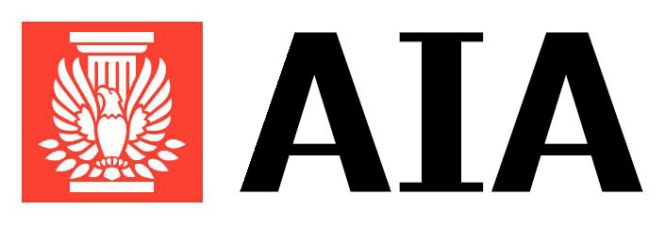 2017 AIACOC HONOR AWARDSNominee DataName: _______________________________________________________________________Company: ____________________________________________________________________Address: ______________________________________________________________________City / State / Zip:________________________________________________________________Phone: __________________________________ Fax: ________________________________Email: ________________________________________________________________________Nominated by:Name: _______________________________________________________________________Company: ____________________________________________________________________Phone: ___________________________________ Fax: _______________________________Email: ________________________________________________________________________Award CategoryWilliam Wayne Caudill Award(Please provide a PowerPoint of not more than 15 slides with documentation of the nominee’s qualifications.)   Solomon Andrew Layton Award(Please provide a PowerPoint of not more than 15 slides with documentation of the nominee’s qualifications.)   Keystone Award(Please provide a PowerPoint of not more than 15 slides with documentation of the nominee’s qualifications.)   B.H. Prasad Honorary Award(Please provide a PowerPoint of not more than 15 slides with documentation of the nominee’s qualifications.)   Outstanding Volunteer Award(Please provide a PowerPoint of not more than 15 slides with documentation of the nominee’s qualifications.)Nominations should be submitted electronically to the AIACOC ftp site:https://personal.filesanywhere.com/Dropbox/db.aspx?v=8a6b6b8a6166afad73a7Nominations must be received no later than 11:59 p.m. March 24, 2016.